Publicado en Barcelona el 12/02/2019 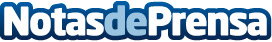 Entrevista a Alex Melero, gerente de CreditoParticular.es sobre los efectos de la nueva ley hipotecariaEl 11 de diciembre del 2018, se publicó en el BOE el nuevo proyecto de ley que regulará las hipotecas. Costes a cargo del banco, intereses de demora más regulados, una mayor transparencia contractual y la regulación por el BDE son algunas de las propuestas.  Según Alex Melero; 'toda regulación favorece al sector, pero no nos podemos olvidar de la financiación entre particulares que nada tiene que ver con la adquisición o la compra de una vivienda'Datos de contacto:Jessica VázquezCreditoParticular.es930130416Nota de prensa publicada en: https://www.notasdeprensa.es/entrevista-a-alex-melero-gerente-de Categorias: Nacional Derecho Inmobiliaria Finanzas Comunicación Cataluña E-Commerce http://www.notasdeprensa.es